Kaiber Turn your imagination into videos. Kaiber AI allows you to generate visual stories of your ideas. Just input some text and watch your dreams turn to reality. https://kaiber.aiImagine Me A personal AI art generator. Imagine Me uses AI to help you create stunning art of yourself with just one line of text. Create custom AI images that you can use as profile pics, wallpaper, or just for fun. https://imagineme.ai·Mixo AI Want to launch a startup, product, or service? Mixo uses AI to help entrepreneurs: • Create landing pages • Generate website content • Collect customer feedback It's the perfect tool for launching and validating business ideas. https://mixo.io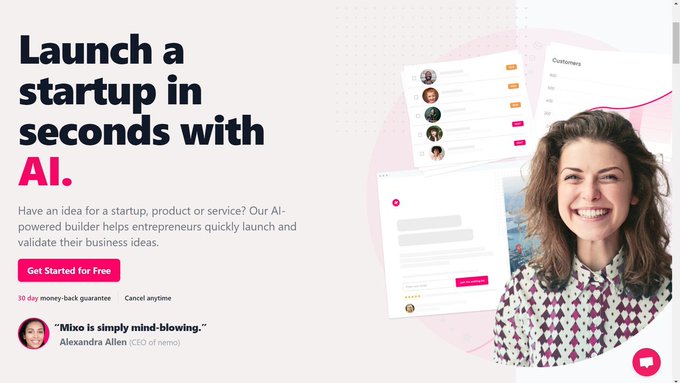 